Arkhimedeen jalanjäljissäProjektiohje:Luokassa on neljä pistettä, joissa jokaisella mitataan yhden avaruuskappaleen tilavuuden määrittämiseen tarvittavat tiedot. Näillä pisteillä siis täytetään tiedot vihreisiin ruutuihin. Jos pisteellä jää aikaa, voitte täytellä jo oransseja ruutuja. Kun kaikki pisteet ovat käytynä, täytä oranssit ruudut. Alla lueteltu tavat, joilla tilavuus tulee määrittää. Projekti arvioidaan itsearviointina. Arviointikriteereinä on osaaminen avaruuskappaleista, ryhmätyöskentely ja tulosten luotettavuus.Määritetään kunkin kappaleen tilavuus kolmella eri tavalla:Tilavuuden määritys annetun kaavan avullaTilavuuden määritys upottamalla vesiastiaan Määritä veden pinnan korkeudessa tapahtuva muutos ja tätä kautta laske tilavuus upotetulle kappaleelleTilavuuden laskeminen massan ja tiheyden avullaPunnitaan kappaleen massa Kappaleen tilavuus saadaan johdettua kaavasta: 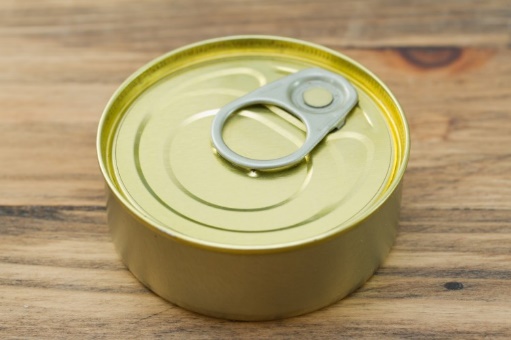 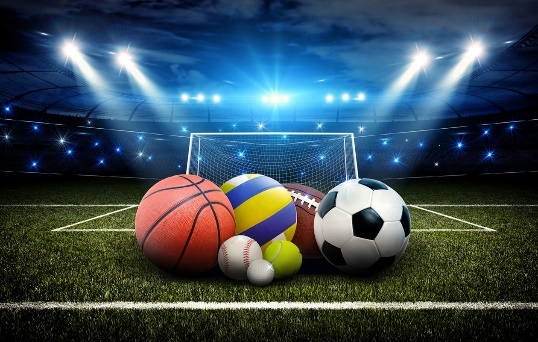 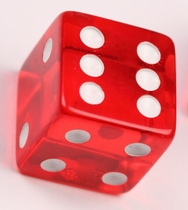 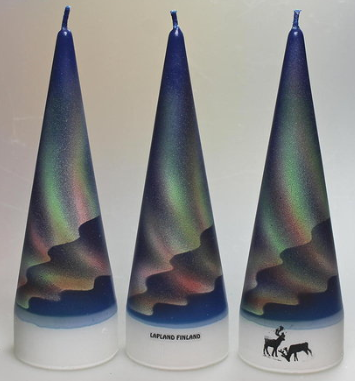 Lähteet:[1] Pallon tilavuus ja pinta-ala laskuri. Laskurini.fi. Viitattu 2.4.2020. Saatavissa https://www.laskurini.fi/matematiikka/pallon-tilavuus-pinta-ala[2] Kartio tilavuus ja pinta-ala. Calculat.org. Viitattu 2.4.2020. Saatavissa https://www.calculat.org/fi/tilavuus-pinta-ala/kartio.html[3] Suorakulmainen särmiö. Peda.net. Viitattu 2.4.2020. Saatavissa https://peda.net/orivesi/perusopetus/yhteiskoulu/oppiaineet/matematiikka/tommi-kuusisto/8lk/ymss/ss[4] Lieriö. Matsku. Viitattu 2.4.2020. Saatavissa https://www.nettinuotta.com/opetus/9Ma/Avaruusgeometria/lierio.htmlPALLO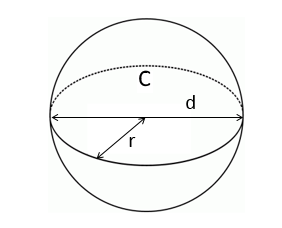 Tilavuus , jossa r on pallon säde.SädePallon ympärysmitta C Pallon tiheys Pallon massa mAstiassa olevan veden määrä ennen upotustaAstiassa olevan veden määrä upotuksen jälkeenPallon tilavuus matemaattisestiPallon tilavuus tiheyden avullaPallon tilavuus upotuskokeessaKARTIO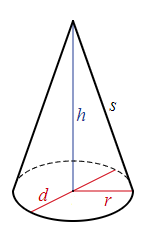 Tilavuus, jossa A on pohjan pinta-ala ja h on kartion korkeus.  Jos pohja on ympyrän muotoinen, .Kartion pohjan säde r Kartion korkeus hTiheys Kartion massa mAstiassa olevan veden määrä ennen upotustaAstiassa olevan veden määrä upotuksen jälkeenKartion tilavuus matemaattisestiKartion tilavuus tiheyden avullaKartion tilavuus upotuskokeessaLIERIÖ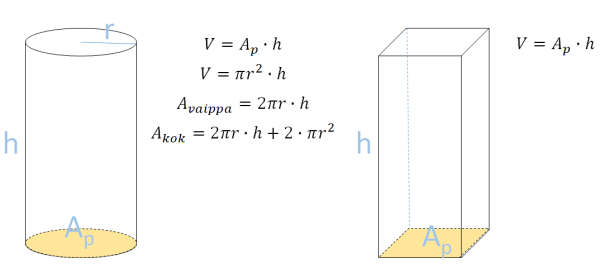 Tilavuus, jossa  pohjan pinta-ala ja h on kartion korkeus.  Jos pohja on ympyrän muotoinen, .Lieriön pohjan pinta-ala A Lieriön pohjan säde rLieriön korkeus hTiheys Lieriön massa mAstiassa olevan veden määrä ennen upotustaAstiassa olevan veden määrä upotuksen jälkeenSärmiön tilavuus matemaattisestiSärmiön tilavuus tiheyden avullaSärmiön tilavuus upotuskokeessaSUORAKULMAINEN SÄRMIÖ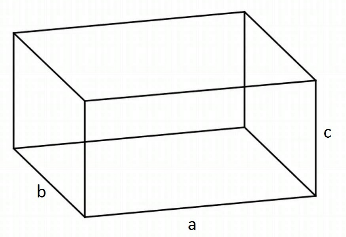 TilavuusSärmiön leveys aSärmiön syvyys bSärmiön korkeus cTiheys Särmiön massa mAstiassa olevan veden määrä ennen upotustaAstiassa olevan veden määrä upotuksen jälkeenSärmiön tilavuus matemaattisestiSärmiön tilavuus tiheyden avullaSärmiön tilavuus upotuskokeessa